РЕШЕНИЕРассмотрев обращение руководителя Агентства инвестиций 
и предпринимательства Камчатского края по вопросу заключения Меморандума о намерениях сотрудничества между Петропавловск-Камчатским городским округом и городом Пхохан Республики Корея, Городская Дума Петропавловск-Камчатского городского округаРЕШИЛА:1. Информацию, содержащуюся в обращении Агентства инвестиций 
и предпринимательства Камчатского края по вопросу заключения Меморандума о намерениях сотрудничества между Петропавловск-Камчатским городским округом и городом Пхохан Республики Корея, принять к сведению.2. Рекомендовать Главе Петропавловск-Камчатского городского округа организовать работу по заключению Меморандума о намерениях сотрудничества между Петропавловск-Камчатским городским округом 
и городом Пхохан Республики Корея.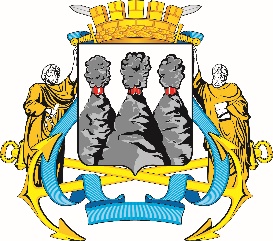 ГОРОДСКАЯ ДУМАПЕТРОПАВЛОВСК-КАМЧАТСКОГО ГОРОДСКОГО ОКРУГАот 30.01.2019 № 358-р17-я (внеочередная) сессияг.Петропавловск-КамчатскийОб обращении руководителя Агентства инвестиций и предпринимательства Камчатского края по вопросу заключения Меморандума о намерениях сотрудничества между Петропавловск-Камчатским городским округом 
и городом Пхохан Республики КореяПредседатель Городской Думы Петропавловск-Камчатского городского округа Г.В. Монахова